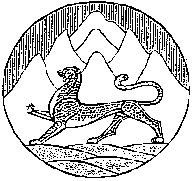 АДМИНИСТРАЦИЯ  ДИГОРСКОГО РАЙОНА  РЕСПУБЛИКИ СЕВЕРНАЯ ОСЕТИЯ-АЛАНИЯГЛАВА АДМИНИСТРАЦИИ  ДИГОРСКОГО РАЙОНАПОСТАНОВЛЕНИЕот «18» 11. 2014г.                   № 479                                   г.ДигораРайонная  Программа по развитию единой дежурно диспетчерской службы администрации  Дигорского района на 2015год.В целях обеспечения развития единой дежурно диспетчерской службы (далее ЕДДС) и приведение в надлежащее состояние согласно нормативных документов. П о с т а н о в л я ю:	1.Утвердить Программу по развитию единой дежурно диспетчерской службы администрации  Дигорского района на 2015год (далее  именуется Программа).	2.Финансовому управлению администрации Дигорского района (Тавитова З.Б.) предусмотреть в бюджете  района на 2015год финансовые средства на выполнение мероприятий  Программы в размере 1 миллиона 38 тысячи рублей на развитие ЕДДС.	3.Заместителю главы администрации Дигорского района по безопасности Корнаеву Т.А., начальнику финансового управления  администрации Дигорского района Тавитовой З.Б., начальнику отдела по делам ГО,ЧС и ПБ  Муриеву М.Т. и начальнику ЕДДС Тобоеву А.С. обеспечить систематический контроль за исполнением мероприятий по развитию ЕДДС. Ход выполнения настоящего Постановления рассматривать на заседании комиссии по чрезвычайным ситуациям и пожарной безопасности.	4.Контроль за исполнением настоящего Постановления возложить на заместителя Главы администрации Дигорского района по безопасности Корнаева Т.А.И.о.главы администрацииДигорского района                                                  С.С. ТуаевПриложениек постановлению  И.о.главы администрации Дигорского района«___»_____________2014 г. №___ПРОГРАММАПО РАЗВИТИЮ ЕДИНОЙ ДЕЖУРНО ДИСПЕТЧЕРСКОЙ СЛУЖБЫ АДМИНИСТРАЦИИ ДИГОРСКОГО РАЙОНА  НА 2015 ГОД.                                                        г.ДигораПРОГРАММАпо развитию единой дежурно диспетчерской службы администрации Дигорского района на 2015 год.Приложениек постановлению  И.о.главы администрации Дигорского района«___»_____________2014 г. №___Районная  Программа по развитию единой дежурно диспетчерской службы администрации  Дигорского района на 2015год.Районная  Программа по развитию единой дежурно диспетчерской службы администрации  Дигорского района на 2015год.Согласовано:Районная  Программа по развитию единой дежурно диспетчерской службы администрации  Дигорского района на 2015год.Принято постановлением И.о. главы администрации Дигорского района «__»  ________ 2014 г         №____Получил:Наименование ПрограммыПрограмма по пожарной безопасности в Дигорском районеОснование для разработки Программы1.Федеральный закон от 06.10. 2003 г. №131-ФЗ «Об общих принципах организации местного самоуправления в Российской Федерации.2.Федеральный закон от 21.12.1994г. №68-ФЗ «О защите населения и территорий от чрезвычайных ситуации природного и техногенного характера».3.Постановление Правительства РФ от 30.12.2003г. №794 «О единой государственной системе предупреждения и ликвидации чрезвычайных ситуации».4.Постановление главы администрации Дигорского района от 30.12.2013г. №479 «О создании единой дежурно диспетчерской службы Дигорского района, Республики Северная Осетия-Алания».Разработчик ПрограммыАдминистрация Дигорского районаИсполнители Программы и ответственные лица.Зам. Главы администрации Дигорского района по безопасности Корнаев Т.А.Начальник финансового управления  администрации Дигорского района Тавитова З.Б.Начальник отдела по делам ГО,ЧС и ПБ администрации Дигорского района Муриев М.Т.Начальник ЕДДС Дигорского района Тобоев А.С.Цели и задачи ПрограммыОбеспечение технической оснащенности ЕДДС для реагирования на угрозы возникновения и возникновения ЧС, осуществления сбора информации, достоверности и технической обработке и доведение его по каналам связи заинтересованным лицам и службам. Круглосуточное обеспечение надежного и устойчивого и непрерывного функционирования системы управления, средств автоматизации и оповещения.  Срок реализации2015 годОбъемы и источники финансированияСредства, выделенные из районного бюджета.Ожидаемые результатыПовышение готовности к реагированию на угрозы возникновения и возникновения ЧС. Сокращение времени выезда оперативных служб района  по сообщениям о проиществиях  и приведение его согласно «Технического регламента».№п/пНаименование мероприятия  Объем финансирования (т.р.)ЕДДС администрации Дигорского районаЕДДС администрации Дигорского районаЕДДС администрации Дигорского района1.Доведение штатов дежурного персонала до требуемого(10 единиц).1038000ВСЕГО:1038000№ п/пДолжностьФ.И.О.ПодписьДата1.Заместитель главы администрации Дигорского района по безопасности Корнаев Тотраз Агубеевич2.Начальник финансового управления  администрации Дигорского района ТавитоваЗара Безаевна3.Начальник отдела по делам ГО,ЧС и ПБ администрации Дигорского района Муриев Марклен Таймуразович4.Начальник юридического отдела администрации Дигорского районаТоласова Луиза Феликсовна5.Начальник ЕДДС администрации Дигорского районаТобоев Артур Сергеевич№ п/пДолжностьФ.И.О.ПодписьДата1.Заместитель главы администрации Дигорского района по безопасности Корнаев Тотраз Агубеевич2.Начальник финансового управления администрации Дигорского района Тавитова Зара Безаевна3.Начальник отдела по делам ГО,ЧС и ПБ администрации Дигорского района Муриев Марклен Таймуразович4.Начальник юридического отдела администрации Дигорского районаТоласова Луиза Феликсовна5.Начальник ЕДДС администрации Дигорского районаТобоев Артур Сергеевич